Краткосрочный план урока по математике  Школа: СШ№1Школа: СШ№1Школа: СШ№1Школа: СШ№1Школа: СШ№1Школа: СШ№1Школа: СШ№1Дата:«_09__»___10____2019г.Дата:«_09__»___10____2019г.Дата:«_09__»___10____2019г.Дата:«_09__»___10____2019г.ФИО учителя: Саликова А.М.ФИО учителя: Саликова А.М.ФИО учителя: Саликова А.М.Класс: 5 «_В___» класс.Класс: 5 «_В___» класс.Класс: 5 «_В___» класс.Класс: 5 «_В___» класс.Количество присутствующих:                         отсутствующих:Количество присутствующих:                         отсутствующих:Количество присутствующих:                         отсутствующих:Тема урока:Тема урока:Тема урока:Тема урока:Наибольший общий делитель и наименьшее общее кратноеНаибольший общий делитель и наименьшее общее кратноеНаибольший общий делитель и наименьшее общее кратноеЦели обучения, которые достигаются на данном уроке (ссылка на учебную программу):Цели обучения, которые достигаются на данном уроке (ссылка на учебную программу):Цели обучения, которые достигаются на данном уроке (ссылка на учебную программу):Цели обучения, которые достигаются на данном уроке (ссылка на учебную программу):Цели обучения, которые достигаются на данном уроке (ссылка на учебную программу):Цели обучения, которые достигаются на данном уроке (ссылка на учебную программу):Цели обучения, которые достигаются на данном уроке (ссылка на учебную программу):.1.1.7 знать определения понятий общий делитель, общее кратное, наибольший общий делитель (НОД) и наибольшее общее кратное (НОК);5.1.2.12 находить НОД и НОК двух и более чисел;5.1.1.8 знать определение взаимно простых чисел;5.5.1.2использовать НОД и НОК при решении текстовых задач .1.1.7 знать определения понятий общий делитель, общее кратное, наибольший общий делитель (НОД) и наибольшее общее кратное (НОК);5.1.2.12 находить НОД и НОК двух и более чисел;5.1.1.8 знать определение взаимно простых чисел;5.5.1.2использовать НОД и НОК при решении текстовых задач .1.1.7 знать определения понятий общий делитель, общее кратное, наибольший общий делитель (НОД) и наибольшее общее кратное (НОК);5.1.2.12 находить НОД и НОК двух и более чисел;5.1.1.8 знать определение взаимно простых чисел;5.5.1.2использовать НОД и НОК при решении текстовых задач .1.1.7 знать определения понятий общий делитель, общее кратное, наибольший общий делитель (НОД) и наибольшее общее кратное (НОК);5.1.2.12 находить НОД и НОК двух и более чисел;5.1.1.8 знать определение взаимно простых чисел;5.5.1.2использовать НОД и НОК при решении текстовых задач .1.1.7 знать определения понятий общий делитель, общее кратное, наибольший общий делитель (НОД) и наибольшее общее кратное (НОК);5.1.2.12 находить НОД и НОК двух и более чисел;5.1.1.8 знать определение взаимно простых чисел;5.5.1.2использовать НОД и НОК при решении текстовых задач .1.1.7 знать определения понятий общий делитель, общее кратное, наибольший общий делитель (НОД) и наибольшее общее кратное (НОК);5.1.2.12 находить НОД и НОК двух и более чисел;5.1.1.8 знать определение взаимно простых чисел;5.5.1.2использовать НОД и НОК при решении текстовых задач .1.1.7 знать определения понятий общий делитель, общее кратное, наибольший общий делитель (НОД) и наибольшее общее кратное (НОК);5.1.2.12 находить НОД и НОК двух и более чисел;5.1.1.8 знать определение взаимно простых чисел;5.5.1.2использовать НОД и НОК при решении текстовых задач Цели урока:Цели урока:Обобщение и закрепление умения нахождения наибольшего общего делителя и взаимно простых чисел,  нахождение НОД через разложение на простые множители. Задачи: Обобщение и закрепление принципа нахождения НОД через разложения на простые множители и взаимно простых чисел.Обобщение и закрепление умения нахождения наибольшего общего делителя и взаимно простых чисел,  нахождение НОД через разложение на простые множители. Задачи: Обобщение и закрепление принципа нахождения НОД через разложения на простые множители и взаимно простых чисел.Обобщение и закрепление умения нахождения наибольшего общего делителя и взаимно простых чисел,  нахождение НОД через разложение на простые множители. Задачи: Обобщение и закрепление принципа нахождения НОД через разложения на простые множители и взаимно простых чисел.Обобщение и закрепление умения нахождения наибольшего общего делителя и взаимно простых чисел,  нахождение НОД через разложение на простые множители. Задачи: Обобщение и закрепление принципа нахождения НОД через разложения на простые множители и взаимно простых чисел.Обобщение и закрепление умения нахождения наибольшего общего делителя и взаимно простых чисел,  нахождение НОД через разложение на простые множители. Задачи: Обобщение и закрепление принципа нахождения НОД через разложения на простые множители и взаимно простых чисел.Критерии успехаКритерии успехаИмеют навыки решение НОД И НОК примеров;умеют фиксировать результат решение задачи.Имеют навыки решение НОД И НОК примеров;умеют фиксировать результат решение задачи.Имеют навыки решение НОД И НОК примеров;умеют фиксировать результат решение задачи.Имеют навыки решение НОД И НОК примеров;умеют фиксировать результат решение задачи.Имеют навыки решение НОД И НОК примеров;умеют фиксировать результат решение задачи.Привитие ценностей Привитие ценностей Ценности, основанные на национальной идее «Мәңгілік ел»: казахстанский патриотизм и гражданская ответственность; уважение; сотрудничество; труд и творчество; открытость; образование в течение всей жизни.Ценности, основанные на национальной идее «Мәңгілік ел»: казахстанский патриотизм и гражданская ответственность; уважение; сотрудничество; труд и творчество; открытость; образование в течение всей жизни.Ценности, основанные на национальной идее «Мәңгілік ел»: казахстанский патриотизм и гражданская ответственность; уважение; сотрудничество; труд и творчество; открытость; образование в течение всей жизни.Ценности, основанные на национальной идее «Мәңгілік ел»: казахстанский патриотизм и гражданская ответственность; уважение; сотрудничество; труд и творчество; открытость; образование в течение всей жизни.Ценности, основанные на национальной идее «Мәңгілік ел»: казахстанский патриотизм и гражданская ответственность; уважение; сотрудничество; труд и творчество; открытость; образование в течение всей жизни.МежпредметныеСвязиМежпредметныеСвязиВзаимосвязь с предметами: самопознание, информатика, естествознание, музыка.Взаимосвязь с предметами: самопознание, информатика, естествознание, музыка.Взаимосвязь с предметами: самопознание, информатика, естествознание, музыка.Взаимосвязь с предметами: самопознание, информатика, естествознание, музыка.Взаимосвязь с предметами: самопознание, информатика, естествознание, музыка.Навыки использования ИКТ Навыки использования ИКТ На данном уроке учащиеся используют флеш-презентациюНа данном уроке учащиеся используют флеш-презентациюНа данном уроке учащиеся используют флеш-презентациюНа данном уроке учащиеся используют флеш-презентациюНа данном уроке учащиеся используют флеш-презентациюПредварительные ЗнанияПредварительные ЗнанияУчащиеся могут сравнивать предметы по длине «на глаз» и при помощи мерокУчащиеся могут сравнивать предметы по длине «на глаз» и при помощи мерокУчащиеся могут сравнивать предметы по длине «на глаз» и при помощи мерокУчащиеся могут сравнивать предметы по длине «на глаз» и при помощи мерокУчащиеся могут сравнивать предметы по длине «на глаз» и при помощи мерокХод урокаХод урокаХод урокаХод урокаХод урокаХод урокаХод урокаЭтапы урокаЗапланированная деятельность на урокеЗапланированная деятельность на урокеЗапланированная деятельность на урокеЗапланированная деятельность на урокеЗапланированная деятельность на урокеРесурсыНачало урока.Здравствуйте, ребята. Сегодня мы проведем с вами немного необычный урок. (класс разделен на 4 команды). На сегодняшнем уроке мы с вами отправляемся в математическое путешествие.Мы побываем на разных интересных станциях: «Вычислительная», «Ребусная», «Спортивная» и «Задачкино». Отправляться мы будем со станции «Школьная», а конечная наша станция будет станция «Цветочная», на этой же станции каждая команда получит по одному волшебному цветочку. Команда с наибольшим количеством баллов получает цветочек без домашнего задания, остальные команды получат цветочки с домашним заданием.Актуализация знания.  Отправление поездаЧтобы поезд тронулся нам нужно ответить на 3 вопроса:Какие числа называются простыми?Какие числа называются составными?Какие числа мы относим к делителямА какие числа мы относим к кратным Как найти наибольший общий делитель нескольких натуральных чисел? Как обозначается наибольший общий делитель? Как обозначается наименьшее общее кратное?.Здравствуйте, ребята. Сегодня мы проведем с вами немного необычный урок. (класс разделен на 4 команды). На сегодняшнем уроке мы с вами отправляемся в математическое путешествие.Мы побываем на разных интересных станциях: «Вычислительная», «Ребусная», «Спортивная» и «Задачкино». Отправляться мы будем со станции «Школьная», а конечная наша станция будет станция «Цветочная», на этой же станции каждая команда получит по одному волшебному цветочку. Команда с наибольшим количеством баллов получает цветочек без домашнего задания, остальные команды получат цветочки с домашним заданием.Актуализация знания.  Отправление поездаЧтобы поезд тронулся нам нужно ответить на 3 вопроса:Какие числа называются простыми?Какие числа называются составными?Какие числа мы относим к делителямА какие числа мы относим к кратным Как найти наибольший общий делитель нескольких натуральных чисел? Как обозначается наибольший общий делитель? Как обозначается наименьшее общее кратное?.Здравствуйте, ребята. Сегодня мы проведем с вами немного необычный урок. (класс разделен на 4 команды). На сегодняшнем уроке мы с вами отправляемся в математическое путешествие.Мы побываем на разных интересных станциях: «Вычислительная», «Ребусная», «Спортивная» и «Задачкино». Отправляться мы будем со станции «Школьная», а конечная наша станция будет станция «Цветочная», на этой же станции каждая команда получит по одному волшебному цветочку. Команда с наибольшим количеством баллов получает цветочек без домашнего задания, остальные команды получат цветочки с домашним заданием.Актуализация знания.  Отправление поездаЧтобы поезд тронулся нам нужно ответить на 3 вопроса:Какие числа называются простыми?Какие числа называются составными?Какие числа мы относим к делителямА какие числа мы относим к кратным Как найти наибольший общий делитель нескольких натуральных чисел? Как обозначается наибольший общий делитель? Как обозначается наименьшее общее кратное?.Здравствуйте, ребята. Сегодня мы проведем с вами немного необычный урок. (класс разделен на 4 команды). На сегодняшнем уроке мы с вами отправляемся в математическое путешествие.Мы побываем на разных интересных станциях: «Вычислительная», «Ребусная», «Спортивная» и «Задачкино». Отправляться мы будем со станции «Школьная», а конечная наша станция будет станция «Цветочная», на этой же станции каждая команда получит по одному волшебному цветочку. Команда с наибольшим количеством баллов получает цветочек без домашнего задания, остальные команды получат цветочки с домашним заданием.Актуализация знания.  Отправление поездаЧтобы поезд тронулся нам нужно ответить на 3 вопроса:Какие числа называются простыми?Какие числа называются составными?Какие числа мы относим к делителямА какие числа мы относим к кратным Как найти наибольший общий делитель нескольких натуральных чисел? Как обозначается наибольший общий делитель? Как обозначается наименьшее общее кратное?.Здравствуйте, ребята. Сегодня мы проведем с вами немного необычный урок. (класс разделен на 4 команды). На сегодняшнем уроке мы с вами отправляемся в математическое путешествие.Мы побываем на разных интересных станциях: «Вычислительная», «Ребусная», «Спортивная» и «Задачкино». Отправляться мы будем со станции «Школьная», а конечная наша станция будет станция «Цветочная», на этой же станции каждая команда получит по одному волшебному цветочку. Команда с наибольшим количеством баллов получает цветочек без домашнего задания, остальные команды получат цветочки с домашним заданием.Актуализация знания.  Отправление поездаЧтобы поезд тронулся нам нужно ответить на 3 вопроса:Какие числа называются простыми?Какие числа называются составными?Какие числа мы относим к делителямА какие числа мы относим к кратным Как найти наибольший общий делитель нескольких натуральных чисел? Как обозначается наибольший общий делитель? Как обозначается наименьшее общее кратное?Критерии успехазнают  решение примеров, записывают решение на доске и в тетради.знают  решение примеров, записывают решение на доске и в тетради.знают  решение примеров, записывают решение на доске и в тетради.знают  решение примеров, записывают решение на доске и в тетради.знают  решение примеров, записывают решение на доске и в тетради.Середина урока Молодцы, ребята! Поезд отправляется в путь1.Станция «Вычислительная». (7 мин)На этой станции вам необходимо выполнить задания на нахождение НОДа и НОКа натуральных чисел. С каждой команды по одному ученику меняются местами и проверяют работу своих товарищей. За правильные ответы учащиеся получают стикеры1команда.  Вычислите:   НОД (140, 350, 420), НОК (36,90), НОД (42,60)            2команда.  Вычислите:  НОД (120, 150, 180), НОК (30,24), НОД(72,63)              3команда.  Вычислите:   НОД (130, 260, 325), НОК (32,48), НОД (45,54)           4команда.  Вычислите:   НОД (110, 275, 330)НОК(42,60) , НОД (72,54)2.Станция «Ребусная». (4мин) На этой станции необходимо разгадать ребусы, за каждый правильный ответ 1 стикер в команду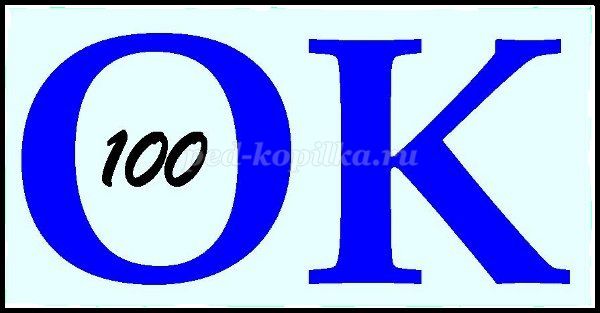 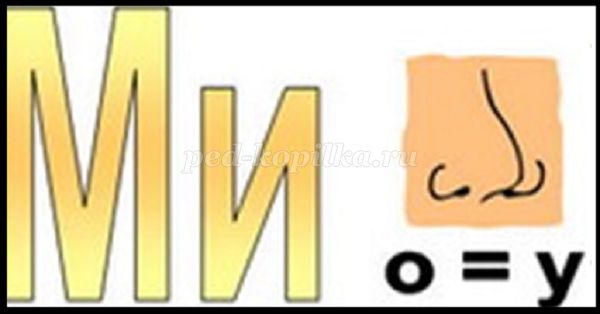 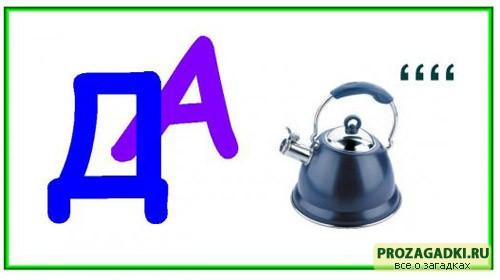 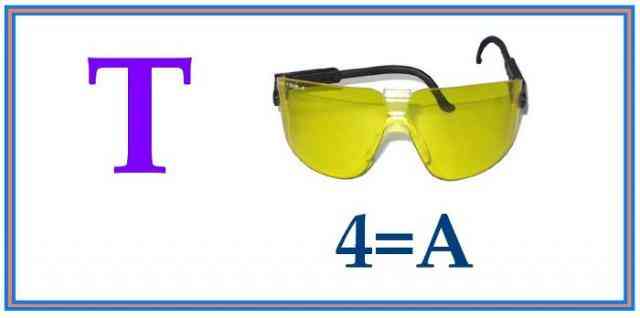 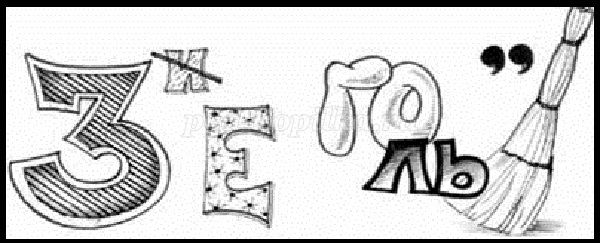 3.Станция «Спортивная»  Можно выйти из вагонов и сделать небольшую зарядку (физминутка).  Я называю числа, если число делиться на 2, то учащиеся хлопают в ладоши, если число делитьсяна 3, то топают ногами, а если же число делиться на 2 и на 3, то хлопают и топают одновременно. А если нет таких чисел то тянемся вверх4, 8, 15, 6, 7, 9, 21, 12,5, 10, 20,30, 11    4.Станция «Секретная». (4мин)Летающие листы. На этой станции нужно решить уравнение на листах и по кругу по кругу  команды меняются работами и проверяют работы своих одноклассников. Если решение все верно, то ставят  звездочку есть ошибки, то квадратик, а если нет верного решения, то ставят треугольник           1команда. Решите уравнение:          4(х - 7) = НОК (12; 9)           2команда. Решите уравнение:          5(х - 8) = НОД (30; 45)           3команда. Решите уравнение:         (х + 5): 3 = НОД (18; 27)           4команда. Решите уравнение:         (х - 11) : 2 = НОК (8; 6)5.Станция «Задачкино». (6 мин)Ну, а здесь вас ждут задачки, решение которых вы должны отобразить на плакатах, которые лежат на столах. Затем 1 ил 2 человека выходят к доске и объясняют решение своей задачи. За точное решение и полный ответ команда получает 3 стикера.1команда.    Какое число одинаковых подарков можно сделать из 50 мандаринок, 75 шоколадок и 125 конфет? Сколько конфет, шоколадок и мандаринок будет в каждом подарке?2команда.    Какое число одинаковых подарков можно сделать из 48 фломастеров, 120 ручек и 60 карандашей? Сколько ручек, фломастеров и карандашей будет в каждом наборе?3команда. В садик привезли 72 машинки, 120 кукол и 90 конструкторов. На сколько групп в равном количестве можно разделить эти игрушки. Сколько машинок, кукол и конструкторов будет в каждой группе?4команда.    В цветочный магазин привезли 80 роз, 140 хризантем и 200 гвоздик. сколько одинаковых букетов можно будет составить. Сколько роз, зризантем и гвоздик будет в каждом букете?Молодцы, ребята! Поезд отправляется в путь1.Станция «Вычислительная». (7 мин)На этой станции вам необходимо выполнить задания на нахождение НОДа и НОКа натуральных чисел. С каждой команды по одному ученику меняются местами и проверяют работу своих товарищей. За правильные ответы учащиеся получают стикеры1команда.  Вычислите:   НОД (140, 350, 420), НОК (36,90), НОД (42,60)            2команда.  Вычислите:  НОД (120, 150, 180), НОК (30,24), НОД(72,63)              3команда.  Вычислите:   НОД (130, 260, 325), НОК (32,48), НОД (45,54)           4команда.  Вычислите:   НОД (110, 275, 330)НОК(42,60) , НОД (72,54)2.Станция «Ребусная». (4мин) На этой станции необходимо разгадать ребусы, за каждый правильный ответ 1 стикер в команду3.Станция «Спортивная»  Можно выйти из вагонов и сделать небольшую зарядку (физминутка).  Я называю числа, если число делиться на 2, то учащиеся хлопают в ладоши, если число делитьсяна 3, то топают ногами, а если же число делиться на 2 и на 3, то хлопают и топают одновременно. А если нет таких чисел то тянемся вверх4, 8, 15, 6, 7, 9, 21, 12,5, 10, 20,30, 11    4.Станция «Секретная». (4мин)Летающие листы. На этой станции нужно решить уравнение на листах и по кругу по кругу  команды меняются работами и проверяют работы своих одноклассников. Если решение все верно, то ставят  звездочку есть ошибки, то квадратик, а если нет верного решения, то ставят треугольник           1команда. Решите уравнение:          4(х - 7) = НОК (12; 9)           2команда. Решите уравнение:          5(х - 8) = НОД (30; 45)           3команда. Решите уравнение:         (х + 5): 3 = НОД (18; 27)           4команда. Решите уравнение:         (х - 11) : 2 = НОК (8; 6)5.Станция «Задачкино». (6 мин)Ну, а здесь вас ждут задачки, решение которых вы должны отобразить на плакатах, которые лежат на столах. Затем 1 ил 2 человека выходят к доске и объясняют решение своей задачи. За точное решение и полный ответ команда получает 3 стикера.1команда.    Какое число одинаковых подарков можно сделать из 50 мандаринок, 75 шоколадок и 125 конфет? Сколько конфет, шоколадок и мандаринок будет в каждом подарке?2команда.    Какое число одинаковых подарков можно сделать из 48 фломастеров, 120 ручек и 60 карандашей? Сколько ручек, фломастеров и карандашей будет в каждом наборе?3команда. В садик привезли 72 машинки, 120 кукол и 90 конструкторов. На сколько групп в равном количестве можно разделить эти игрушки. Сколько машинок, кукол и конструкторов будет в каждой группе?4команда.    В цветочный магазин привезли 80 роз, 140 хризантем и 200 гвоздик. сколько одинаковых букетов можно будет составить. Сколько роз, зризантем и гвоздик будет в каждом букете?Молодцы, ребята! Поезд отправляется в путь1.Станция «Вычислительная». (7 мин)На этой станции вам необходимо выполнить задания на нахождение НОДа и НОКа натуральных чисел. С каждой команды по одному ученику меняются местами и проверяют работу своих товарищей. За правильные ответы учащиеся получают стикеры1команда.  Вычислите:   НОД (140, 350, 420), НОК (36,90), НОД (42,60)            2команда.  Вычислите:  НОД (120, 150, 180), НОК (30,24), НОД(72,63)              3команда.  Вычислите:   НОД (130, 260, 325), НОК (32,48), НОД (45,54)           4команда.  Вычислите:   НОД (110, 275, 330)НОК(42,60) , НОД (72,54)2.Станция «Ребусная». (4мин) На этой станции необходимо разгадать ребусы, за каждый правильный ответ 1 стикер в команду3.Станция «Спортивная»  Можно выйти из вагонов и сделать небольшую зарядку (физминутка).  Я называю числа, если число делиться на 2, то учащиеся хлопают в ладоши, если число делитьсяна 3, то топают ногами, а если же число делиться на 2 и на 3, то хлопают и топают одновременно. А если нет таких чисел то тянемся вверх4, 8, 15, 6, 7, 9, 21, 12,5, 10, 20,30, 11    4.Станция «Секретная». (4мин)Летающие листы. На этой станции нужно решить уравнение на листах и по кругу по кругу  команды меняются работами и проверяют работы своих одноклассников. Если решение все верно, то ставят  звездочку есть ошибки, то квадратик, а если нет верного решения, то ставят треугольник           1команда. Решите уравнение:          4(х - 7) = НОК (12; 9)           2команда. Решите уравнение:          5(х - 8) = НОД (30; 45)           3команда. Решите уравнение:         (х + 5): 3 = НОД (18; 27)           4команда. Решите уравнение:         (х - 11) : 2 = НОК (8; 6)5.Станция «Задачкино». (6 мин)Ну, а здесь вас ждут задачки, решение которых вы должны отобразить на плакатах, которые лежат на столах. Затем 1 ил 2 человека выходят к доске и объясняют решение своей задачи. За точное решение и полный ответ команда получает 3 стикера.1команда.    Какое число одинаковых подарков можно сделать из 50 мандаринок, 75 шоколадок и 125 конфет? Сколько конфет, шоколадок и мандаринок будет в каждом подарке?2команда.    Какое число одинаковых подарков можно сделать из 48 фломастеров, 120 ручек и 60 карандашей? Сколько ручек, фломастеров и карандашей будет в каждом наборе?3команда. В садик привезли 72 машинки, 120 кукол и 90 конструкторов. На сколько групп в равном количестве можно разделить эти игрушки. Сколько машинок, кукол и конструкторов будет в каждой группе?4команда.    В цветочный магазин привезли 80 роз, 140 хризантем и 200 гвоздик. сколько одинаковых букетов можно будет составить. Сколько роз, зризантем и гвоздик будет в каждом букете?Молодцы, ребята! Поезд отправляется в путь1.Станция «Вычислительная». (7 мин)На этой станции вам необходимо выполнить задания на нахождение НОДа и НОКа натуральных чисел. С каждой команды по одному ученику меняются местами и проверяют работу своих товарищей. За правильные ответы учащиеся получают стикеры1команда.  Вычислите:   НОД (140, 350, 420), НОК (36,90), НОД (42,60)            2команда.  Вычислите:  НОД (120, 150, 180), НОК (30,24), НОД(72,63)              3команда.  Вычислите:   НОД (130, 260, 325), НОК (32,48), НОД (45,54)           4команда.  Вычислите:   НОД (110, 275, 330)НОК(42,60) , НОД (72,54)2.Станция «Ребусная». (4мин) На этой станции необходимо разгадать ребусы, за каждый правильный ответ 1 стикер в команду3.Станция «Спортивная»  Можно выйти из вагонов и сделать небольшую зарядку (физминутка).  Я называю числа, если число делиться на 2, то учащиеся хлопают в ладоши, если число делитьсяна 3, то топают ногами, а если же число делиться на 2 и на 3, то хлопают и топают одновременно. А если нет таких чисел то тянемся вверх4, 8, 15, 6, 7, 9, 21, 12,5, 10, 20,30, 11    4.Станция «Секретная». (4мин)Летающие листы. На этой станции нужно решить уравнение на листах и по кругу по кругу  команды меняются работами и проверяют работы своих одноклассников. Если решение все верно, то ставят  звездочку есть ошибки, то квадратик, а если нет верного решения, то ставят треугольник           1команда. Решите уравнение:          4(х - 7) = НОК (12; 9)           2команда. Решите уравнение:          5(х - 8) = НОД (30; 45)           3команда. Решите уравнение:         (х + 5): 3 = НОД (18; 27)           4команда. Решите уравнение:         (х - 11) : 2 = НОК (8; 6)5.Станция «Задачкино». (6 мин)Ну, а здесь вас ждут задачки, решение которых вы должны отобразить на плакатах, которые лежат на столах. Затем 1 ил 2 человека выходят к доске и объясняют решение своей задачи. За точное решение и полный ответ команда получает 3 стикера.1команда.    Какое число одинаковых подарков можно сделать из 50 мандаринок, 75 шоколадок и 125 конфет? Сколько конфет, шоколадок и мандаринок будет в каждом подарке?2команда.    Какое число одинаковых подарков можно сделать из 48 фломастеров, 120 ручек и 60 карандашей? Сколько ручек, фломастеров и карандашей будет в каждом наборе?3команда. В садик привезли 72 машинки, 120 кукол и 90 конструкторов. На сколько групп в равном количестве можно разделить эти игрушки. Сколько машинок, кукол и конструкторов будет в каждой группе?4команда.    В цветочный магазин привезли 80 роз, 140 хризантем и 200 гвоздик. сколько одинаковых букетов можно будет составить. Сколько роз, зризантем и гвоздик будет в каждом букете?Молодцы, ребята! Поезд отправляется в путь1.Станция «Вычислительная». (7 мин)На этой станции вам необходимо выполнить задания на нахождение НОДа и НОКа натуральных чисел. С каждой команды по одному ученику меняются местами и проверяют работу своих товарищей. За правильные ответы учащиеся получают стикеры1команда.  Вычислите:   НОД (140, 350, 420), НОК (36,90), НОД (42,60)            2команда.  Вычислите:  НОД (120, 150, 180), НОК (30,24), НОД(72,63)              3команда.  Вычислите:   НОД (130, 260, 325), НОК (32,48), НОД (45,54)           4команда.  Вычислите:   НОД (110, 275, 330)НОК(42,60) , НОД (72,54)2.Станция «Ребусная». (4мин) На этой станции необходимо разгадать ребусы, за каждый правильный ответ 1 стикер в команду3.Станция «Спортивная»  Можно выйти из вагонов и сделать небольшую зарядку (физминутка).  Я называю числа, если число делиться на 2, то учащиеся хлопают в ладоши, если число делитьсяна 3, то топают ногами, а если же число делиться на 2 и на 3, то хлопают и топают одновременно. А если нет таких чисел то тянемся вверх4, 8, 15, 6, 7, 9, 21, 12,5, 10, 20,30, 11    4.Станция «Секретная». (4мин)Летающие листы. На этой станции нужно решить уравнение на листах и по кругу по кругу  команды меняются работами и проверяют работы своих одноклассников. Если решение все верно, то ставят  звездочку есть ошибки, то квадратик, а если нет верного решения, то ставят треугольник           1команда. Решите уравнение:          4(х - 7) = НОК (12; 9)           2команда. Решите уравнение:          5(х - 8) = НОД (30; 45)           3команда. Решите уравнение:         (х + 5): 3 = НОД (18; 27)           4команда. Решите уравнение:         (х - 11) : 2 = НОК (8; 6)5.Станция «Задачкино». (6 мин)Ну, а здесь вас ждут задачки, решение которых вы должны отобразить на плакатах, которые лежат на столах. Затем 1 ил 2 человека выходят к доске и объясняют решение своей задачи. За точное решение и полный ответ команда получает 3 стикера.1команда.    Какое число одинаковых подарков можно сделать из 50 мандаринок, 75 шоколадок и 125 конфет? Сколько конфет, шоколадок и мандаринок будет в каждом подарке?2команда.    Какое число одинаковых подарков можно сделать из 48 фломастеров, 120 ручек и 60 карандашей? Сколько ручек, фломастеров и карандашей будет в каждом наборе?3команда. В садик привезли 72 машинки, 120 кукол и 90 конструкторов. На сколько групп в равном количестве можно разделить эти игрушки. Сколько машинок, кукол и конструкторов будет в каждой группе?4команда.    В цветочный магазин привезли 80 роз, 140 хризантем и 200 гвоздик. сколько одинаковых букетов можно будет составить. Сколько роз, зризантем и гвоздик будет в каждом букете?Стикеры, Листы формата А4,цветные карандаши или фломастерыКритерии успехаЗнают правила НОД и НОК и   решение задачиЗнают правила НОД и НОК и   решение задачиЗнают правила НОД и НОК и   решение задачиЗнают правила НОД и НОК и   решение задачиЗнают правила НОД и НОК и   решение задачиКонец урока      6.Станция «Цветочная».  Молодцы, ребята! Все задания выполнены и мы прибыли на на нашу станцию «Оценкино». И сейчас мы узнаем кто получит какой цветок. Подсчитываем баллы. Рефлексия. Прием «Яблоня».На доске прикреплен плакат с изображением яблони. На столах лежат стикеры «зеленое, желтое и красное яблоки», которые учащиеся будут крепить на дерево, согласно степени усвоения пройденного материалазеленое яблоко - у меня все получилось желтое яблоко – в ходе работы были ошибки, есть над чем поработать, красное яблоко – было трудно.Домашнее задание. Все ученики получают по одному лепесточку, на которых написаны примеры. Это и будет домашнее задание. Команда, набравшая большее количество стикеров освобождается от выполнения домашнего задания.         6.Станция «Цветочная».  Молодцы, ребята! Все задания выполнены и мы прибыли на на нашу станцию «Оценкино». И сейчас мы узнаем кто получит какой цветок. Подсчитываем баллы. Рефлексия. Прием «Яблоня».На доске прикреплен плакат с изображением яблони. На столах лежат стикеры «зеленое, желтое и красное яблоки», которые учащиеся будут крепить на дерево, согласно степени усвоения пройденного материалазеленое яблоко - у меня все получилось желтое яблоко – в ходе работы были ошибки, есть над чем поработать, красное яблоко – было трудно.Домашнее задание. Все ученики получают по одному лепесточку, на которых написаны примеры. Это и будет домашнее задание. Команда, набравшая большее количество стикеров освобождается от выполнения домашнего задания.         6.Станция «Цветочная».  Молодцы, ребята! Все задания выполнены и мы прибыли на на нашу станцию «Оценкино». И сейчас мы узнаем кто получит какой цветок. Подсчитываем баллы. Рефлексия. Прием «Яблоня».На доске прикреплен плакат с изображением яблони. На столах лежат стикеры «зеленое, желтое и красное яблоки», которые учащиеся будут крепить на дерево, согласно степени усвоения пройденного материалазеленое яблоко - у меня все получилось желтое яблоко – в ходе работы были ошибки, есть над чем поработать, красное яблоко – было трудно.Домашнее задание. Все ученики получают по одному лепесточку, на которых написаны примеры. Это и будет домашнее задание. Команда, набравшая большее количество стикеров освобождается от выполнения домашнего задания.         6.Станция «Цветочная».  Молодцы, ребята! Все задания выполнены и мы прибыли на на нашу станцию «Оценкино». И сейчас мы узнаем кто получит какой цветок. Подсчитываем баллы. Рефлексия. Прием «Яблоня».На доске прикреплен плакат с изображением яблони. На столах лежат стикеры «зеленое, желтое и красное яблоки», которые учащиеся будут крепить на дерево, согласно степени усвоения пройденного материалазеленое яблоко - у меня все получилось желтое яблоко – в ходе работы были ошибки, есть над чем поработать, красное яблоко – было трудно.Домашнее задание. Все ученики получают по одному лепесточку, на которых написаны примеры. Это и будет домашнее задание. Команда, набравшая большее количество стикеров освобождается от выполнения домашнего задания.         6.Станция «Цветочная».  Молодцы, ребята! Все задания выполнены и мы прибыли на на нашу станцию «Оценкино». И сейчас мы узнаем кто получит какой цветок. Подсчитываем баллы. Рефлексия. Прием «Яблоня».На доске прикреплен плакат с изображением яблони. На столах лежат стикеры «зеленое, желтое и красное яблоки», которые учащиеся будут крепить на дерево, согласно степени усвоения пройденного материалазеленое яблоко - у меня все получилось желтое яблоко – в ходе работы были ошибки, есть над чем поработать, красное яблоко – было трудно.Домашнее задание. Все ученики получают по одному лепесточку, на которых написаны примеры. Это и будет домашнее задание. Команда, набравшая большее количество стикеров освобождается от выполнения домашнего задания.   Критерии успехаУмеют по группам разрабатывть правила  задине и анализируют работу и исправляют ошибкиУмеют по группам разрабатывть правила  задине и анализируют работу и исправляют ошибкиУмеют по группам разрабатывть правила  задине и анализируют работу и исправляют ошибкиУмеют по группам разрабатывть правила  задине и анализируют работу и исправляют ошибкиУмеют по группам разрабатывть правила  задине и анализируют работу и исправляют ошибкиЗдоровье и соблюдение техники безопасностиЗдоровье и соблюдение техники безопасности